Current Forum questions/Topics:Hmmm…how to incorporate curved lettering around a pic in a Word 2013 document.Solutions: I hope you find this post fun and creative. A great way to spice up your documents for your students or events!!Click Insert on the RibbonClick Insert Word Art (The sideways blue “A” in the Text box section of the ribbon)Select the color and style you want the lettering to beClick Text Effects in the Quick Styles box on the ribbon. This is the last A in the column on the right.Click TransformClick on the downward curve and pull on the corner of your text box until you reach desired curve.Position curved lettering by dragging on the text box until you reach desired position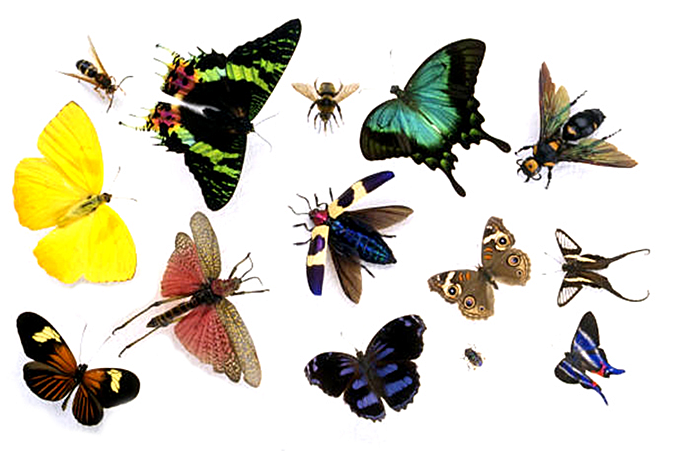 Additional Comments:	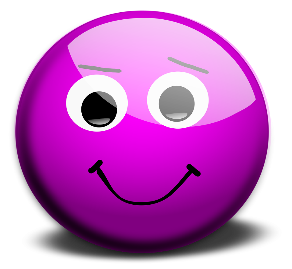 